2º ANO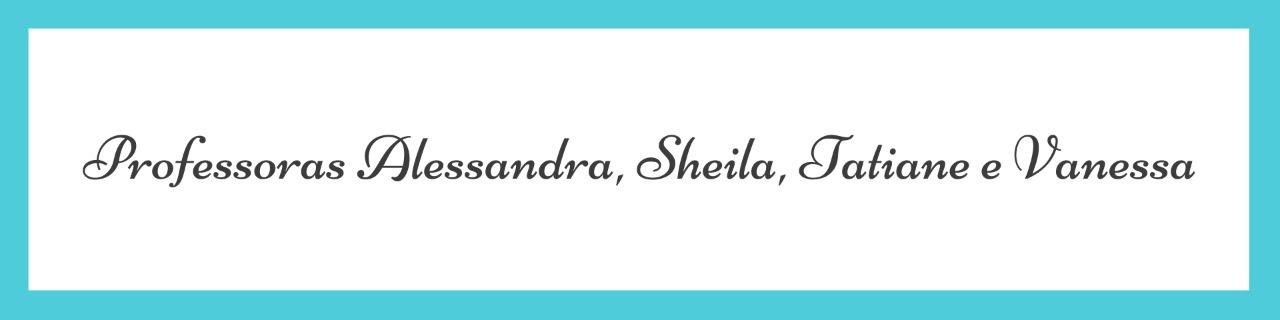 ATIVIDADES PARA 07 A 11 DE JUNHO DE 2021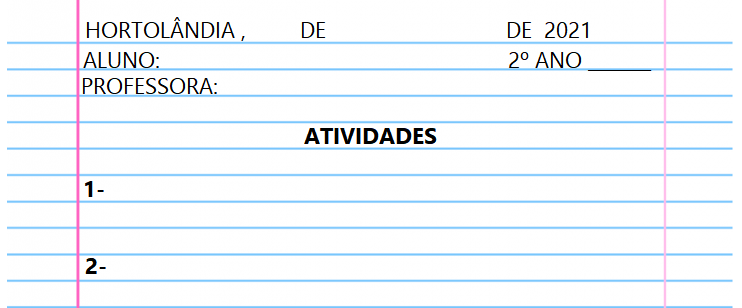 PARA AS ATIVIDADES DO LIVRO VAMOS INTERAGIRATIVIDADE PARA SEGUNDA-FEIRA, 07/06HOJE O NOSSO AJUDANTE DO DIA É: VITORCOPIE O NOME DO AJUDANTE DO DIA E DEPOIS FAÇA O QUE SE PEDE:SEPARE AS SÍLABAS:______________________________________________________ REGISTRE A QUANTIDADE DE SÍLABAS:______________________________________FAÇA A FAMÍLIA SILÁBICA DA LETRA V:______________________________________ESCREVA UMA PALAVRA COM CADA LETRA DO NOME DO AJUDANTE DO DIA:ATIVIDADE PARA TERÇA-FEIRA, 08/06HOJE O NOSSO AJUDANTE DO DIA É: JENNIFERCOPIE O NOME DO AJUDANTE DO DIA E DEPOIS FAÇA O QUE SE PEDE:SEPARE AS SÍLABAS:______________________________________________________ REGISTRE A QUANTIDADE DE SÍLABAS:______________________________________FAÇA A FAMÍLIA SILÁBICA DA LETRA J:______________________________________ESCREVA UMA PALAVRA COM CADA LETRA DO NOME DO AJUDANTE DO DIA:ATIVIDADE PARA QUARTA-FEIRA, 09/06HOJE O NOSSO AJUDANTE DO DIA É: LAIZACOPIE O NOME DO AJUDANTE DO DIA E DEPOIS FAÇA O QUE SE PEDE:SEPARE AS SÍLABAS:______________________________________________________ REGISTRE A QUANTIDADE DE SÍLABAS:______________________________________FAÇA A FAMÍLIA SILÁBICA DA LETRA L:______________________________________ESCREVA UMA PALAVRA COM CADA LETRA DO NOME DO AJUDANTE DO DIA:ATIVIDADE PARA QUINTA-FEIRA, 10/06HOJE O NOSSO AJUDANTE DO DIA É: MARCELACOPIE O NOME DO AJUDANTE DO DIA E DEPOIS FAÇA O QUE SE PEDE:SEPARE AS SÍLABAS:______________________________________________________ REGISTRE A QUANTIDADE DE SÍLABAS:______________________________________FAÇA A FAMÍLIA SILÁBICA DA LETRA M:______________________________________ESCREVA UMA PALAVRA COM CADA LETRA DO NOME DO AJUDANTE DO DIA:. ATIVIDADE PARA SEXTA-FEIRA, 11/06HOJE O NOSSO AJUDANTE DO DIA É: ALINECOPIE O NOME DO AJUDANTE DO DIA E DEPOIS FAÇA O QUE SE PEDE:SEPARE AS SÍLABAS:______________________________________________________ REGISTRE A QUANTIDADE DE SÍLABAS:______________________________________FAÇA AS VOGAIS:______________________________________ESCREVA UMA PALAVRA COM CADA LETRA DO NOME DO AJUDANTE DO DIA:DIA DA SEMANAROTINA DIÁRIADESCRIÇÃO DAS ATIVIDADESSegunda-feiraData: 07/06/2021Leitura diária: “Dudu é inteligente”- Disponível na plataforma do Baixe livros pelo link https://5ca0e999-de9a-47e0-9b77-7e3eeab0592c.usrfiles.com/ugd/5ca0e9_bb1069fdff52485f8e19e7b314ac7835.pdf Atividade do dia: Ciências- Você já sabe que o sol aquece as coisas. Mas será que aquece igualmente? Assista o vídeo ilustrativo aqui https://youtu.be/DFzsuO0-COM e depois com auxílio de um adulto, faça o experimento da página 56 do livro “Buriti mais Ciências” e responda as questões 1 e 2. Depois, leia o texto “Cuidados com o sol” da página 57 e responda à questão 5.Arte: Que tal fazer uma atividade de arte e exercitar a criatividade? Dê uma olhadinha na atividade de Arte em nosso BLOG.Terça-feiraData: 08/06/2021Leitura diária: : “Dudu é inteligente”- Disponível na plataforma do Baixe livros pelo link https://5ca0e999-de9a-47e0-9b77-7e3eeab0592c.usrfiles.com/ugd/5ca0e9_bb1069fdff52485f8e19e7b314ac7835.pdf Atividade do dia: História- Leia o texto “O mundo que queremos- Entre o passado e o futuro” da página 20 do livro “Buriti mais História” e responda as questões 1,2,3 e 4 da página 21. Assistam aos vídeos de apoio aqui: Intergeracional (Interação entre pessoas de diferentes gerações) https://youtu.be/OWMPlTMx0gM Projeto INTERGERACIONAL do Fundo Social de Solidariedade do Estado de São Paulo https://youtu.be/vHnoYxAlQkY Educação Física: Que tal se exercitar um pouquinho? Dê uma olhadinha no BLOG, na atividade preparada pelo professor de Educação Física!Quarta-feiraData: 09/06/2021Leitura diária: “Dudu é inteligente”- Disponível na plataforma do Baixe livros pelo link https://5ca0e999-de9a-47e0-9b77-7e3eeab0592c.usrfiles.com/ugd/5ca0e9_bb1069fdff52485f8e19e7b314ac7835.pdf Atividade do dia: Geografia- Assista aqui o vídeo ilustrativo “Sem palavras” https://youtu.be/fs3Vizxm_FM   e depois leia o texto “Um dia na vida de Mário” da página 48 do livro “Buriti mais Geografia” e responda as questões 1, 2, 3, 4 e 5 das páginas 48 e 49.Inglês: Hoje é dia de aprender uma nova língua: vamos estudar Inglês! Dê uma olhadinha no BLOG, na aula TEMA: Parts of the body (Partes do corpo) página 25 que a teacher preparou para você!Quinta-feira10/06/2021Leitura diária: : “Dudu é inteligente”- Disponível na plataforma do Baixe livros pelo link https://5ca0e999-de9a-47e0-9b77-7e3eeab0592c.usrfiles.com/ugd/5ca0e9_bb1069fdff52485f8e19e7b314ac7835.pdf Atividade do dia: Português- Assista aqui o vídeo ilustrativo sobre texto informativo https://youtu.be/6wDZ8Pd9nAM  e  leia o texto “Por que os crocodilos fêmeas são boas mães?” da página 54 do livro “Ápis de Português” e faça a interpretação do texto das páginas 54 e 55, atividades 1, 2, 3, 4, 5 e 6. Sexta-feiraData: 11/06/2021Leitura diária: “Teresinha de Jesus” Disponível na plataforma do YouTube no link https://youtu.be/-bbClGGBufk Atividade do dia: Matemática- Números ordinais. Assista o vídeo explicativo aqui https://youtu.be/I3p_5bSTYJI e leia o texto da página 34 do livro “Ápis Matemática” para responder as questões 1, 2 e 3 das páginas 34 e 35. VITORJENNIFERLAIZAMARCELAALINE